Croesfan Twcan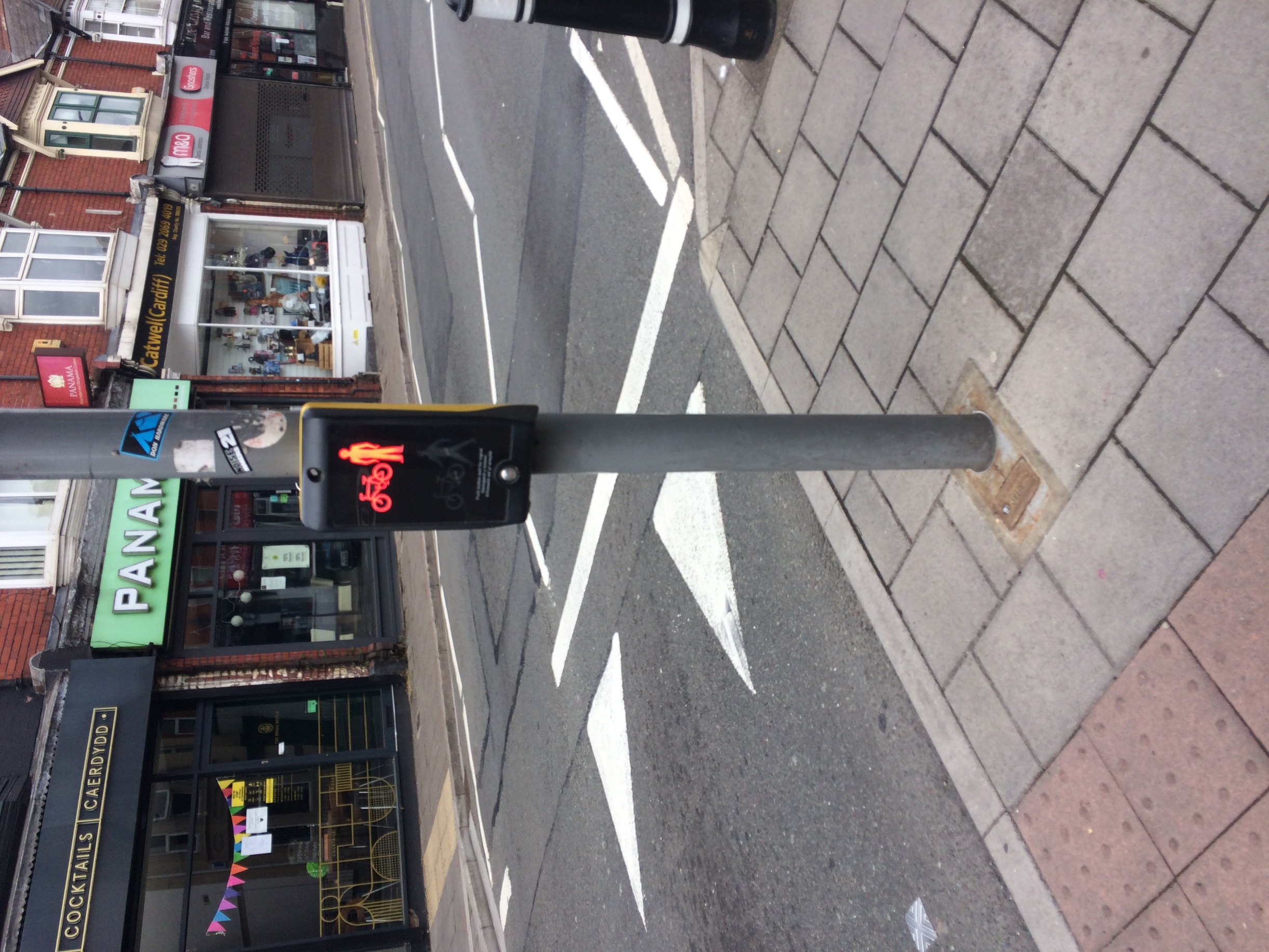 Croesfan Sebra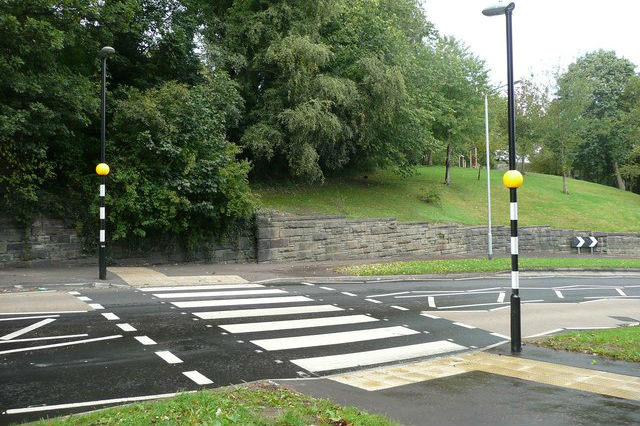 Croesfan Pâl/Pelican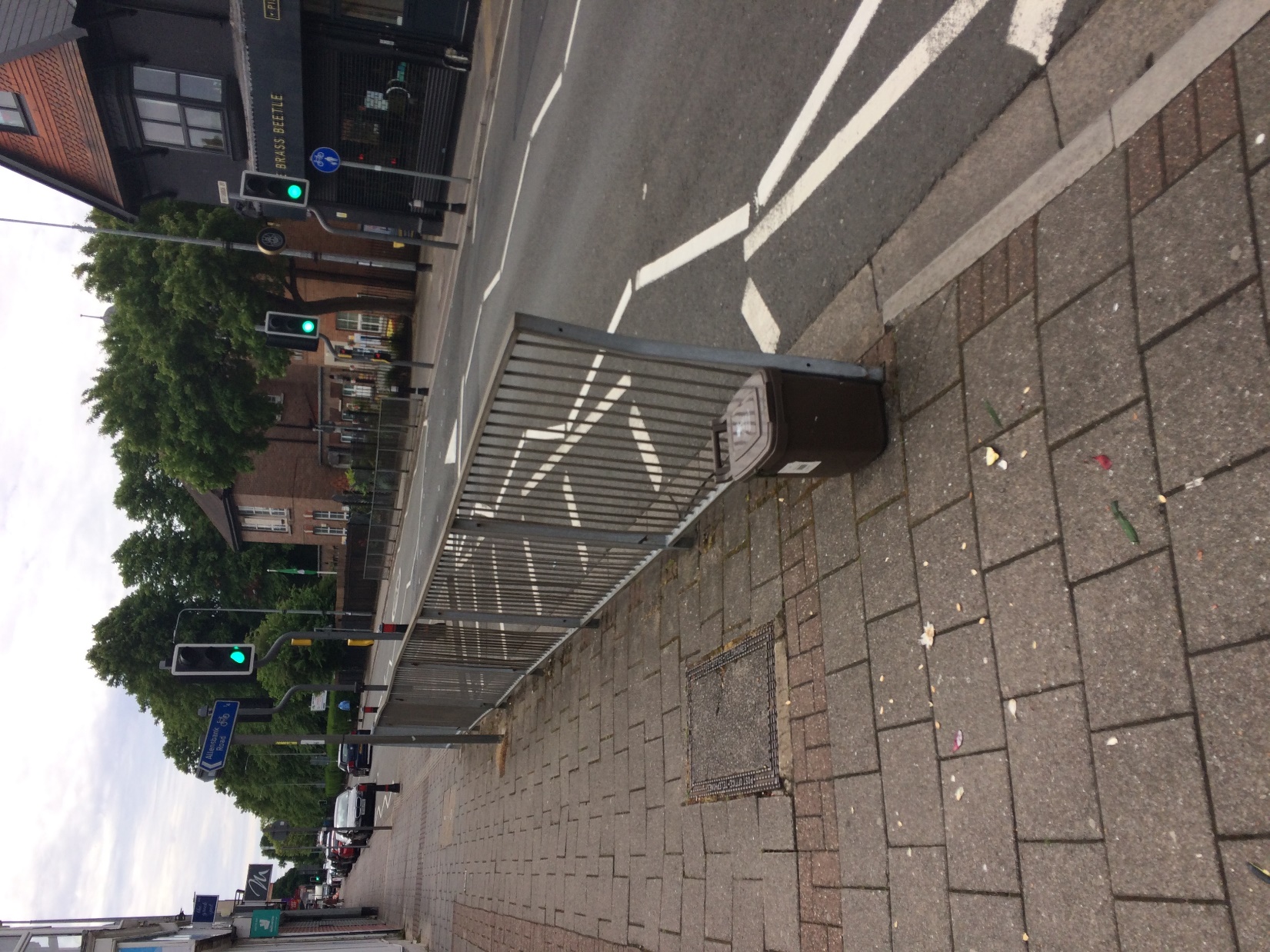 Ynys Draffig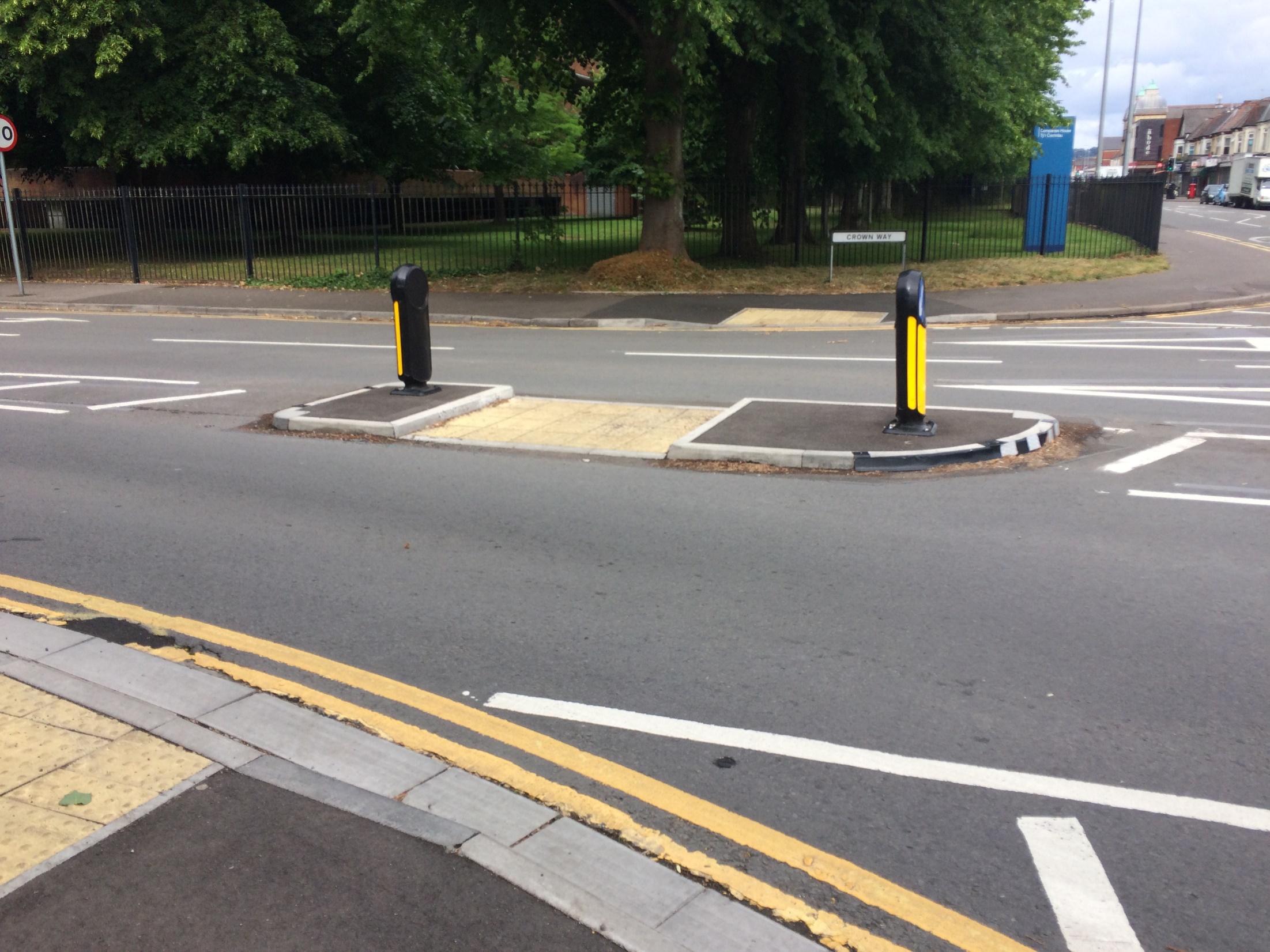 Cyffyrdd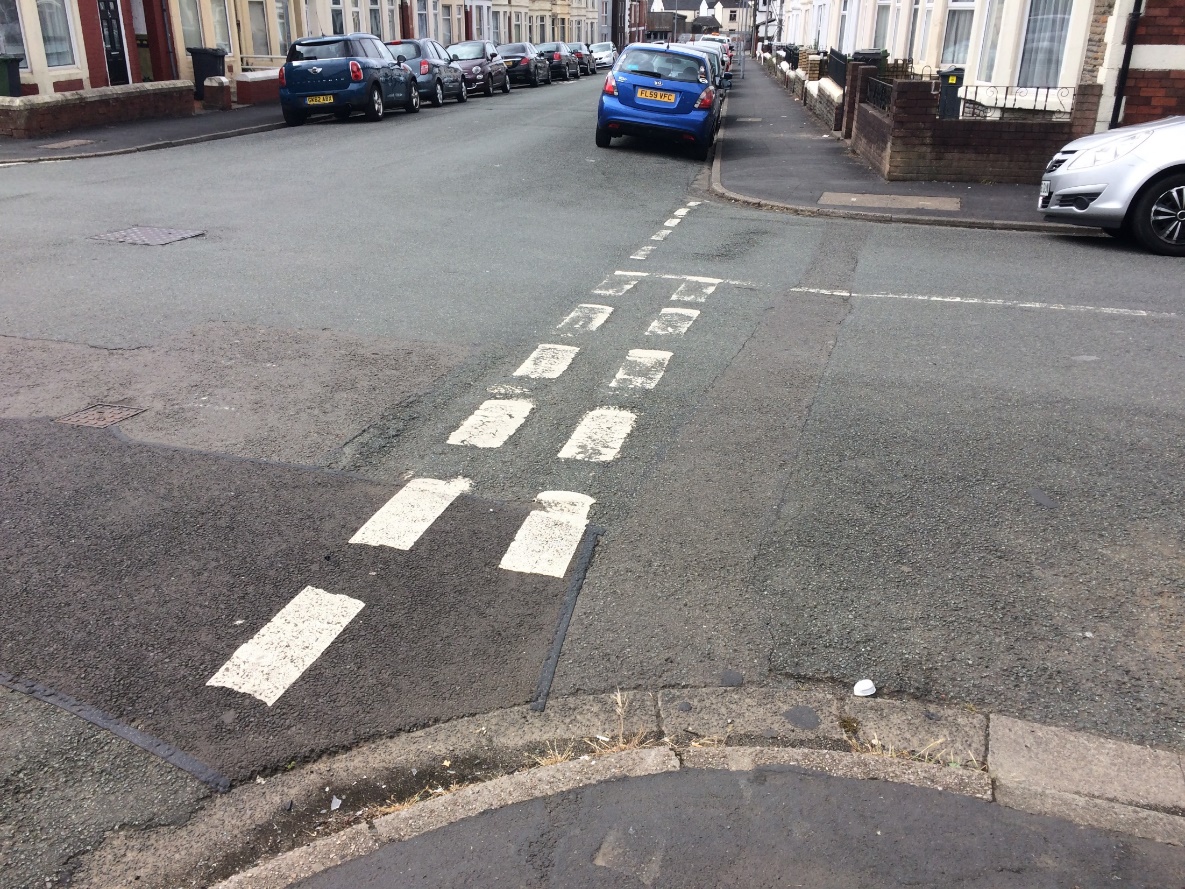 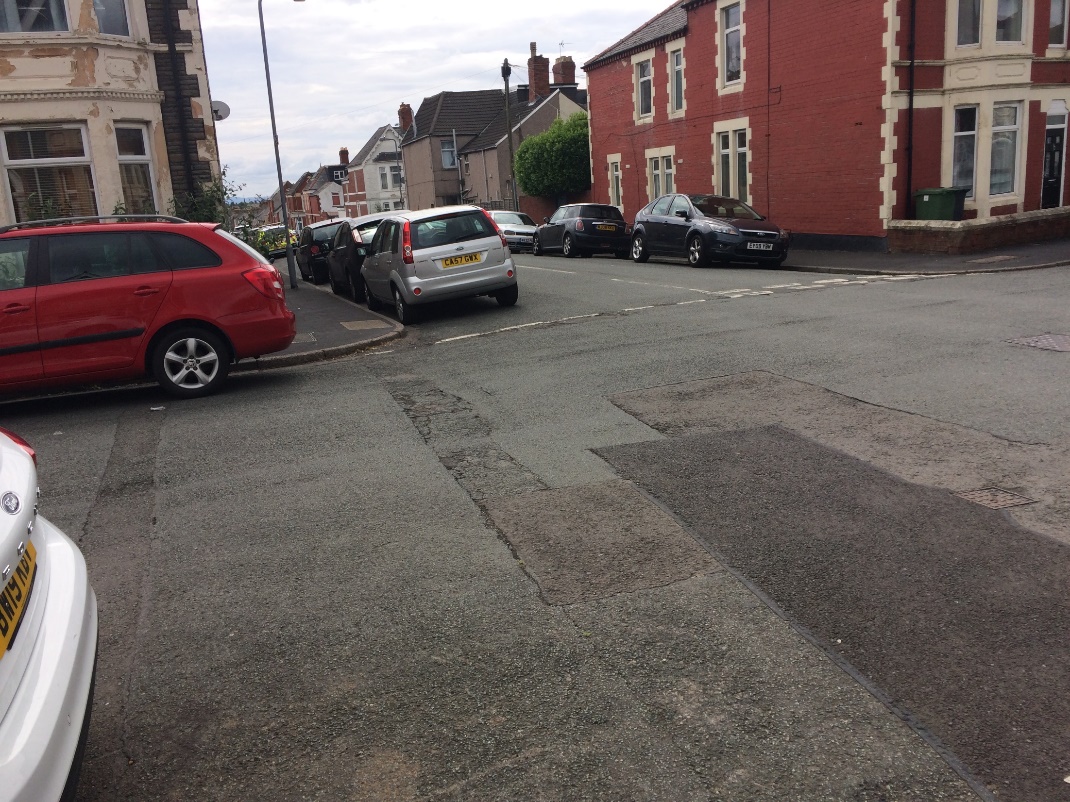 Ceir wedi’u parcio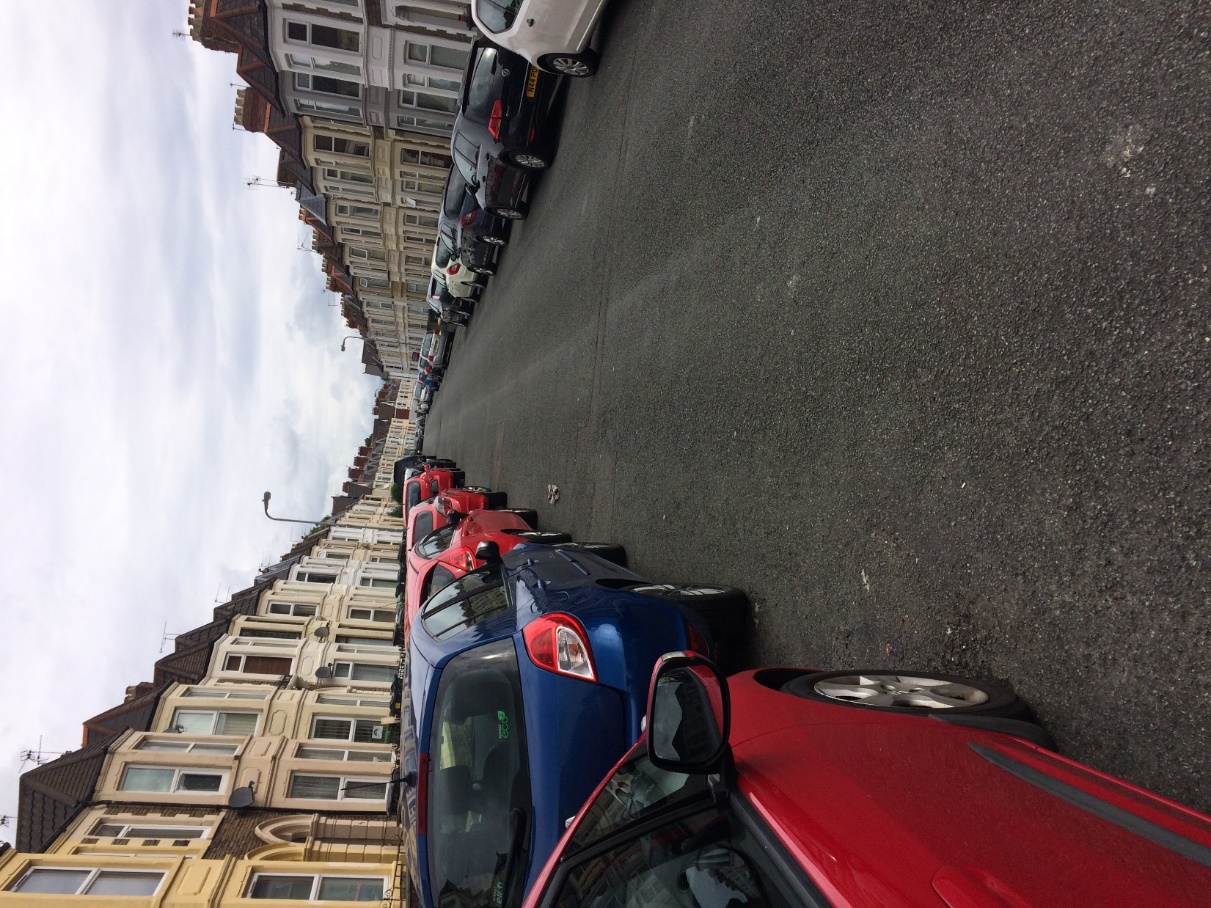 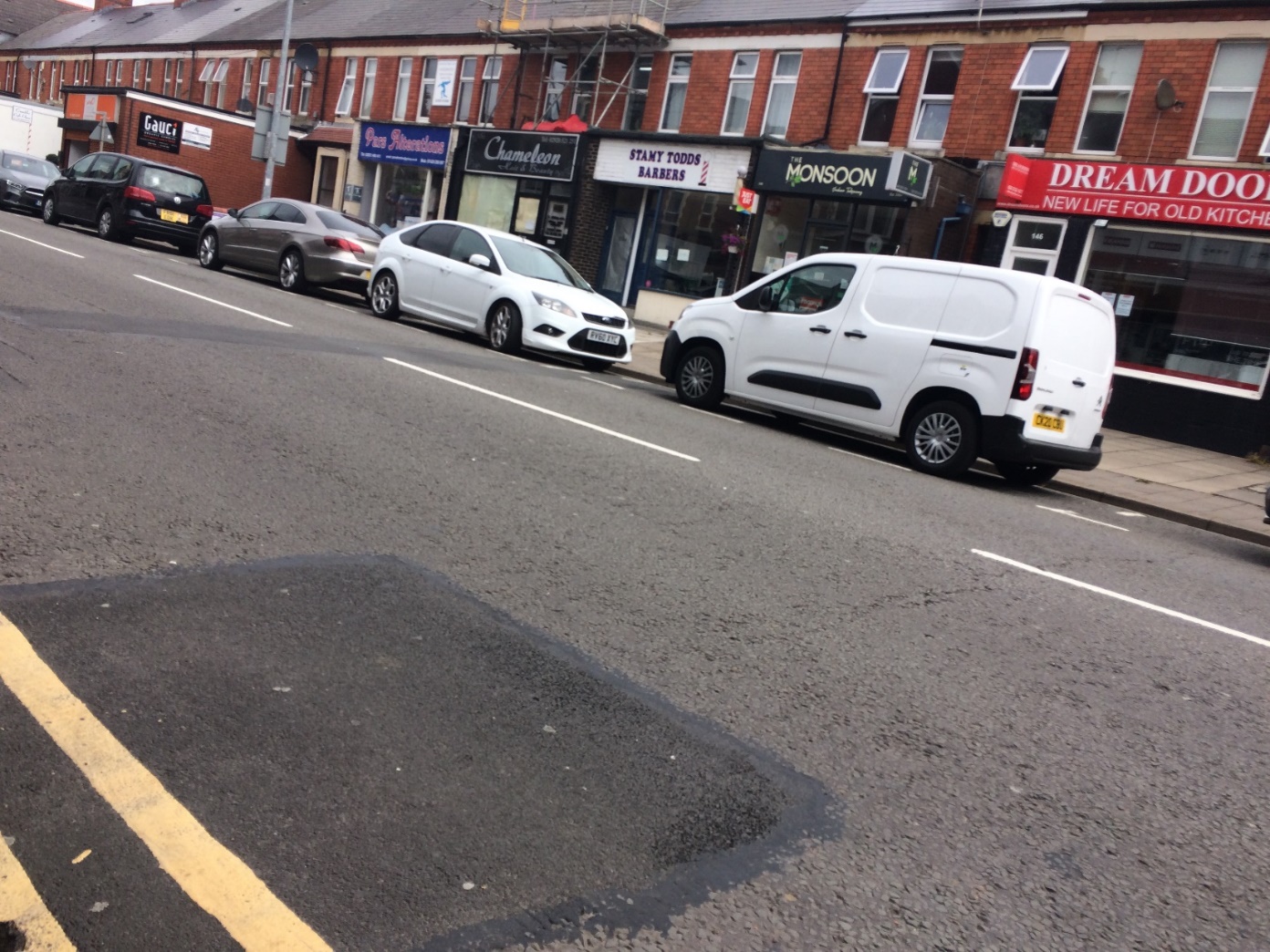 Parcio ar y palmant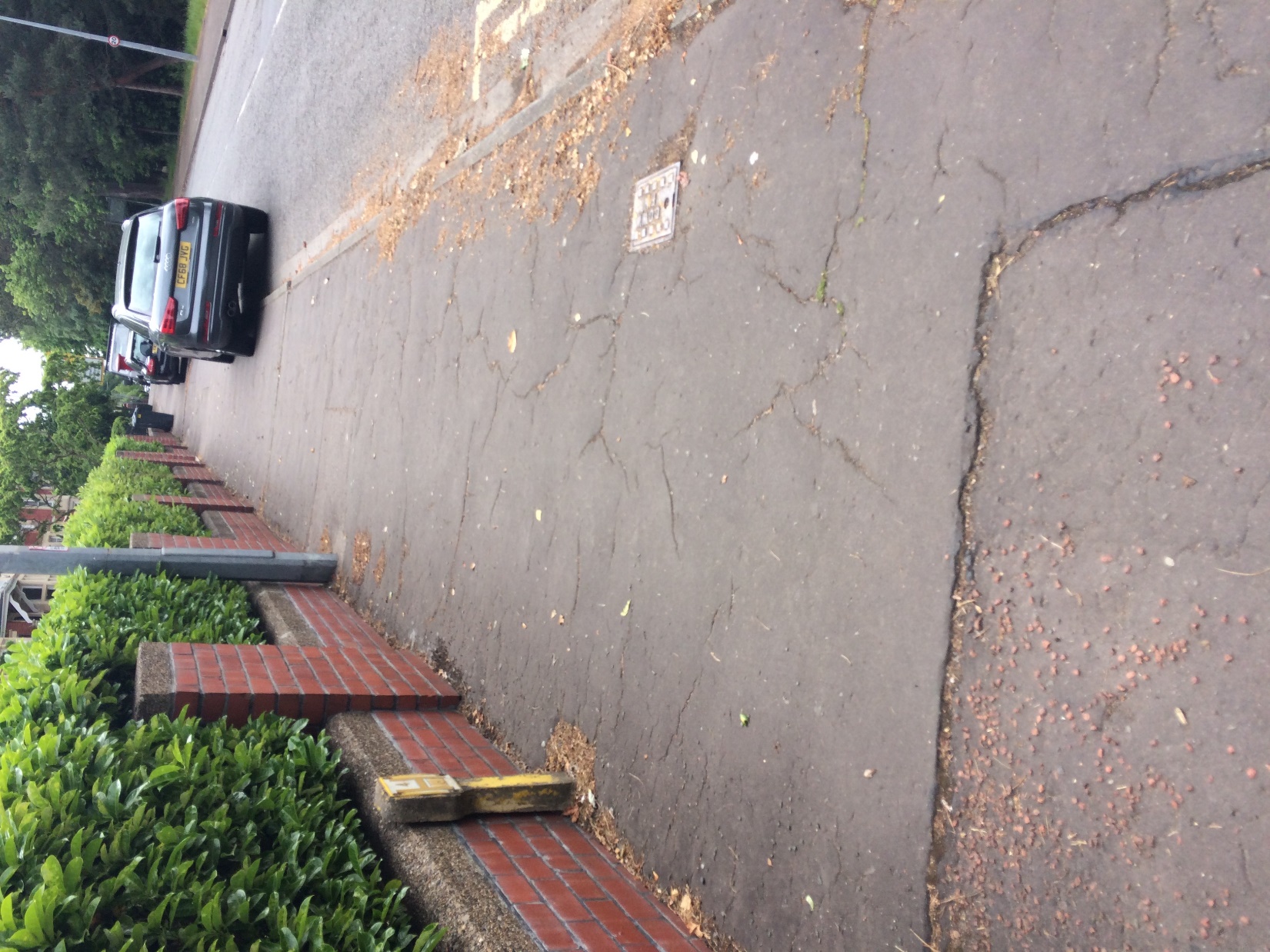 Pont droed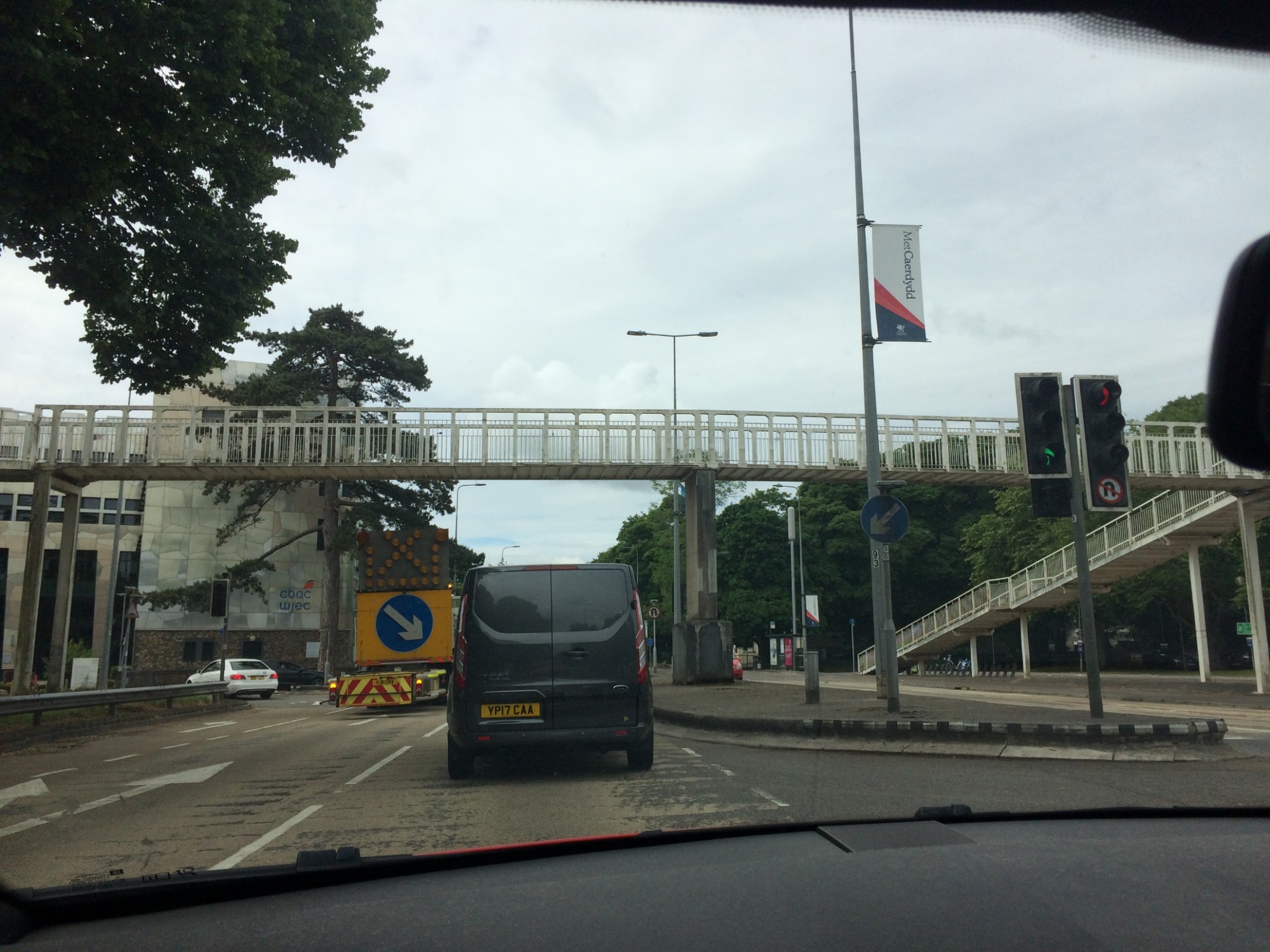 Tanffordd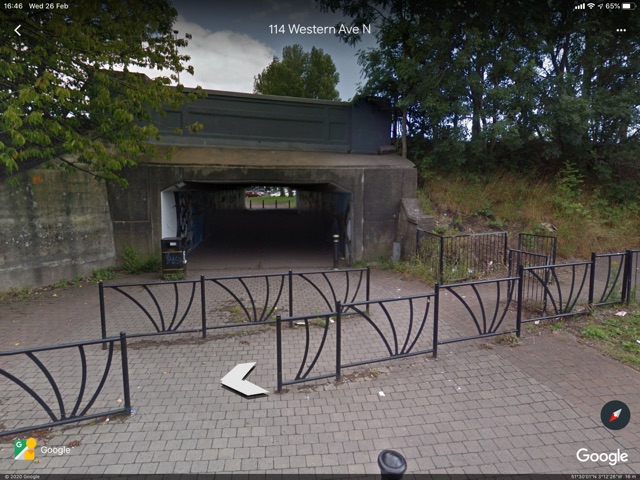 